Framework Adoption TimelineFor Use in  Action 1.4  The timeline for adoption of the Framework for a Cross-Disciplinary STEM Core will vary by college. Enter your targeted start and end dates for each of the actions laid out in the Toolkit.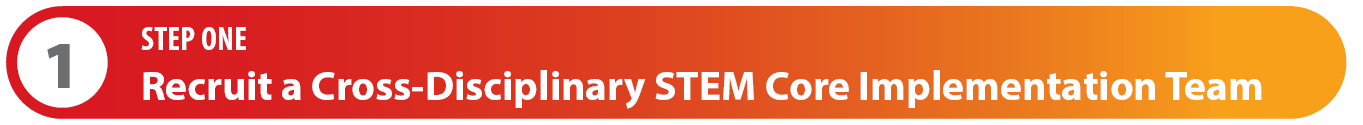 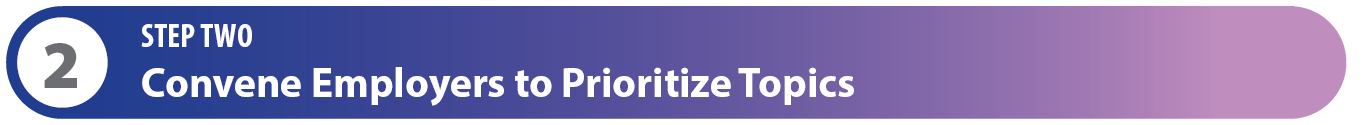 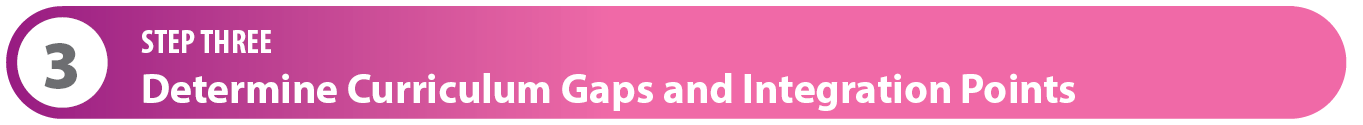 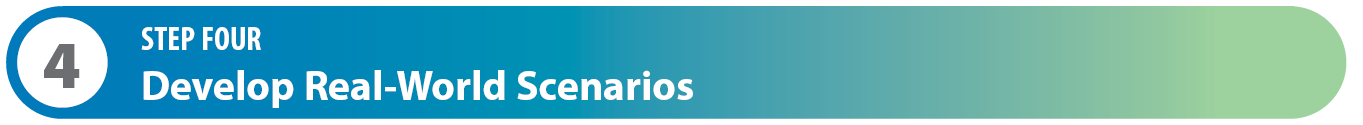 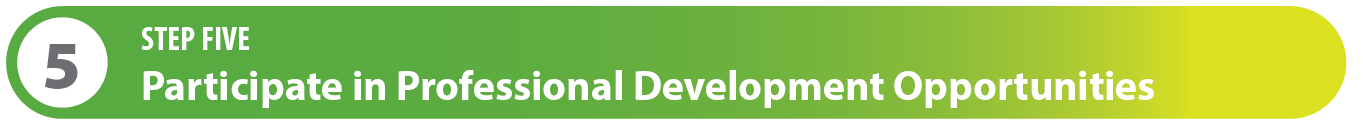 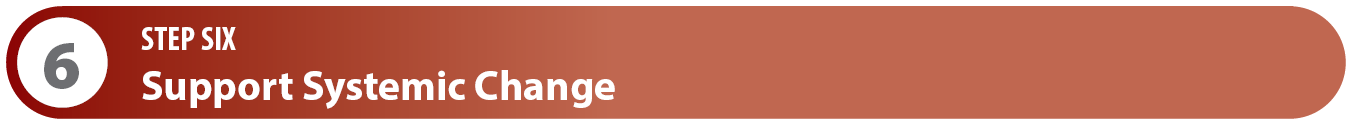 Start DateEnd DateActionAction LeaderNotes1.1: Build interest in the Cross-Disciplinary STEM Core among faculty that will be part of the Implementation Team.1.2: Introduce the toolkit.1.3: Appoint a lead or chair.1.4: Develop a preliminary timeline for completing the actions in the toolkit.Start DateEnd DateActionAction LeaderNotes2.1: Identify employers.2.2: Engage regional employers to determine the need for future technicians equipped with skill sets within the Cross-Disciplinary STEM Core.2.3: As a team, identify the prioritized cross-disciplinary STEM skill sets that will be addressed.Start DateEnd DateActionAction LeaderNotes3.1: Identify where in the curriculum prioritized skill sets are already being taught.3.2: Determine which prioritized skill sets are not currently taught.3.3: Explore the cross-disciplinary instructional cards and select those that address gaps in the curriculum.3.4: Determine natural integration points and prepare to teach prioritized skill sets. Start DateEnd DateActionAction LeaderNotes4.1: Select real-world scenarios from the Preparing Technicians for the Future of Work Instructional Cards that can be used as examples/models.4.2: Develop real-world scenarios with input from employers.4.3: Finalize and share real-world scenarios.Start DateEnd DateActionAction LeaderNotes5.1: Determine areas of need for professional development.5.2: Locate and participate in professional development opportunities.5.3: Share learnings and materials.Start DateEnd DateActionAction LeaderNotes6.1: Communicate the significance of the Cross-Disciplinary STEM Core across the college and in the community.6.2: Incorporate implementation of the Cross-Disciplinary STEM Core into the college’s strategic plan.